 كلية التربية بالزلفي تقيم أسبوع البحث العلميتقيم كلية التربية بالزلفي أسبوع البحث العلمي في الفترة من 13-7-1435 هـ حتى  16-7-1435 هـ  بالمبنى الرئيس بأقسام الطالبات ، ويأتي أسبوع البحث العلمي كخطوة فعالة في إرساء الأسلوب العلمي في التخطيط المستقبلي لأنشطة البحث العلمي بالكلية، لتدعيم  وتطوير البحث العلمي وإلقاء الضوء على  أهميته والتحديات المستقبلية التي تواجهه والدور الذي يجب أن يقوم به في تنمية وتطوير المجتمع  السعودي و يتوافق أسبوع البحث العلمي مع  التوجه العام للجامعة نحو  تطوير القدرات المهنية لأعضاء هيئة التدريس للتمكن من مواجهة  تطورات العصر ، ويتضمن الأسبوع العديد من البرامج التدريبية والندوات وحلقات النقاش وورش العمل كما تتضمن معرضاً مصاحبا يشتمل على  (عرض) لمطبوعات وملصقات علمية وبنرات، ومطويات وبروشورات حول البحث العلمي والانتاج العلمي لأعضاء هيئة التدريس بالكلية وأبرز البحوث الطلابية .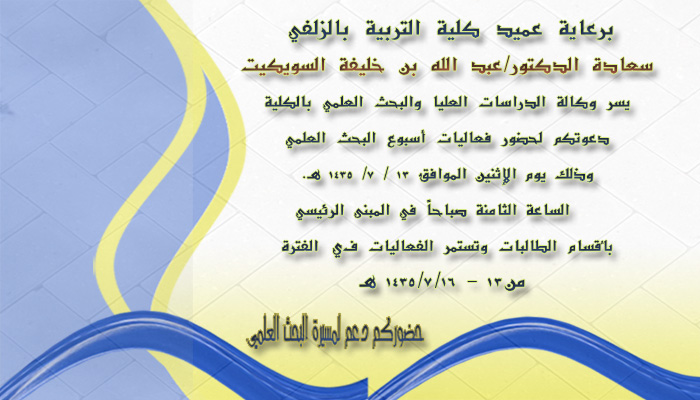 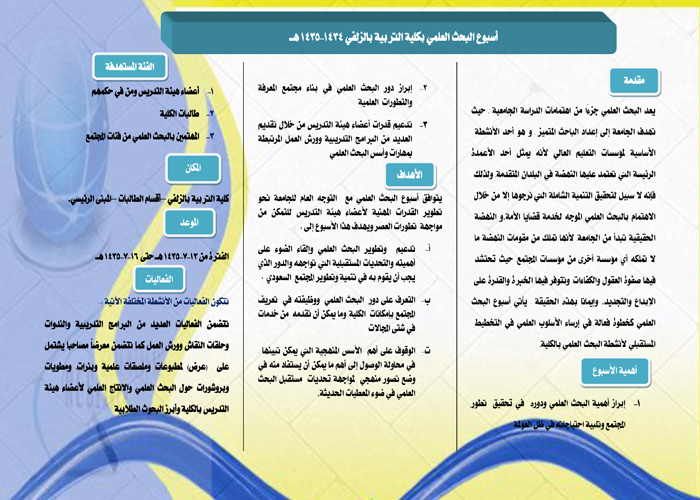 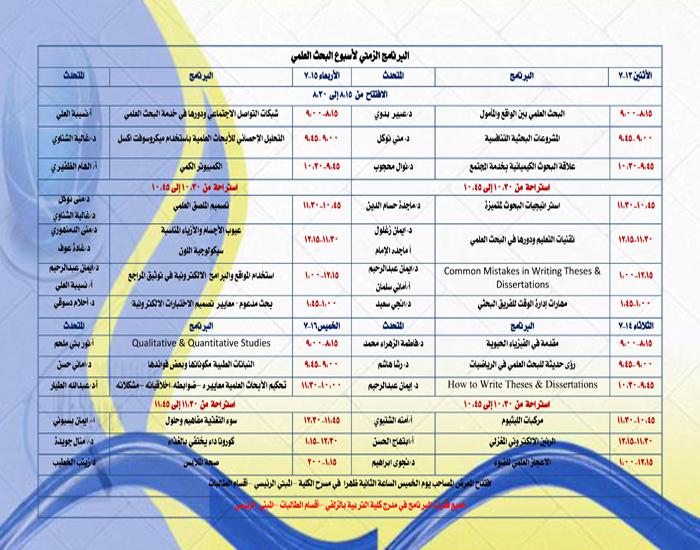 